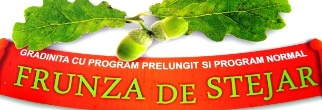 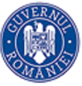 Nr.956/04.10.2018Cod de etică si conduită profesionala alGrădiniței cu Program Normal și Program Prelungit  “FRUNZA DE STEJAR”,  Oraşul Plopeni Dezbatut în CP Dezbatut în CAAprobat în Consiliul de AdministratieCUPRINS CAPITOLUL I. – Dispoziţii generale şi principii generale…….......……....…......3CAPITOLUL II. – Valori, principii şi norme de conduită.....................................4CAPITOLUL III. – Drepturile și obligațiile cadrelor didactice.............................7CAPITOLUL IV. – Dispoziţii finale ……............................................................... 9 CAPITOLUL I.   DISPOZIŢII GENERALEArt.1. - (1) Prezentul Cod de Etică (denumit în continuare Cod) este elaborat în baza Art. 10 şi a Art. 16 din ordinul ministrului educaţiei, cercetării, tineretului şi sportului nr. 5550/ 2011 privind aprobarea Regulamentului de organizare şi funcţionare a Consiliului naţional de etică din învăţământul preuniversitar. (2) Codul este aplicabil tuturor persoanelor din cadrul Grădiniței cu Program Normal și Program Prelungit  „Frunza de stejar” orasul Plopeni, responsabile cu instruirea şi educaţia, şi care, în conformitate cu prevederile “Statutului personalului didactic” din Legea Educaţiei Naţionale 1/2011, îndeplinesc funcţia de personal didactic/cadru didactic, personal didactic auxiliar, personal didactic asociat, precum şi funcţii de conducere, de îndrumare şi control în cadrul Grădiniței.Art. 2. - Codul funcţionează atât ca un contract moral între părinţi/tutori legali, preșcolari, comunitatea locală şi diferitele categorii de personal din cadrul Grădiniței cu Program Normal și Program Prelungit  „Frunza de stejar” orasul Plopeni responsabile cu instruirea şi educaţia, cât şi ca un sistem de standarde de conduită colegială capabile să contribuie la coeziunea instituţională şi a grupurilor de persoane implicate în activitatea educaţională, prin formarea şi menţinerea unui climat bazat pe cooperare şi competiţie după reguli corecte. Art. 3. - Respectarea prevederilor prezentului Cod reprezintă o garanţie a creşterii calităţii şi prestigiului Şcolii, scop posibil de atins prin intermediul următoarelor obiective: a) autodisciplinarea persoanelor responsabile cu instruirea şi educaţia, prin asumarea conţinutului acestui cod; b) menţinerea unui grad înalt de profesionalism în exercitarea atribuţiilor şi funcţiilor personalului din cadrul Grădiniței, responsabile cu instruirea şi educaţia, în mod special a persoanelor care îndeplinesc funcţia de cadre didactice; c) ameliorarea calitativă a relaţiilor dintre actorii educaţionali; d) reducerea practicilor inadecvate şi/sau imorale ce pot apărea în mediul educaţional; e) creşterea gradului de coeziune a personalului implicat în activitatea educaţională;f) facilitarea promovării şi manifestării unor valori şi principii aplicabile în mediul şcolar, inserabile şi în spaţiul social; Art. 4.- Orice persoană din cadrul Grădiniței cu Program Normal și Program Prelungit  „Frunza de stejar” orasul Plopeni, responsabilă cu instruirea şi educaţia, are datoria morală şi profesională de a cunoaşte, de a respecta şi de a aplica prevederile prezentului Cod.                          CAPITOLUL II. VALORI, PRINCIPII ŞI NORME DE CONDUITĂ Art. 5. - Personalul din cadrul Grădiniței cu Program Normal și Program Prelungit  „Frunza de stejar” orasul Plopeni,  trebuie să îşi desfăşoare activitatea profesională în conformitate cu următoarele valori şi principii: imparţialitate şi obiectivitate; independență și libertate profesională;c) responsabilitate morală, socială şi profesională; d) integritate morală şi profesională; d) confidenţialitate și respect pentru sfera vieții private; e) respectarea și promovarea interesului superior al beneficiarului direct al educației;f) primatul  interesului public; g) respectarea legislaţiei generale şi a celei specifice domeniului; h) respectarea autonomiei personale; i) onestitate şi corectitudine intelectuală; j) respect şi toleranţă; k) autoexigenţă în exercitarea profesiei; l) interes şi responsabilitate în raport cu propria formare profesională în creșterea calității activității didactice și a prestigiului unității/instituției de învpțămînt preuniversitar, precum și a specialității domeniului în care își desfășoară activitatea; m) implicarea în democratizarea societăţii, în creşterea calităţii activităţii didactice şi a prestigiului unităţii/instituţiei de învăţământ preuniversitar, precum şi a specialităţii/domeniului în care lucrează; n) onestitate și corectitudine;o) implicare în procesul de perfectionare a caracterului democratic al societății.Art. 6. - În vederea asigurării unui învăţământ de calitate, în relaţiile cu preșcolarii, persoanele responsabile cu instruirea şi educaţia, în mod particular cadrele didactice, au obligaţia de a cunoaşte, respecta şi aplica un set de norme de conduită. Acestea au în vedere: (1) Ocrotirea sănătăţii fizice, psihice şi morale a preșcolarilor prin: a) supravegherea permanentă a acestora pe tot parcursul activităţilor în şcoală, cât şi în cadrul celor organizate de unitatea şcolară în afara acesteia, în vederea asigurării depline a securităţii tuturor celor implicaţi în aceste acţiuni; b) interzicerea agresiunilor fizice şi tratamentelor umilitoare, sub orice formă, asupra preșcolarilor; c) asigurarea protecţiei fiecărui preșcolar, prin denunţarea formelor de violenţă fizică exercitate asupra acestora, a oricărei forme de discriminare, abuz, neglijenţă sau de exploatare a preșcolarilor, în conformitate cu prevederile Legii nr. 272/2004 privind protecţia şi promovarea drepturilor copilului, cu modificările şi completările ulterioare; d) excluderea oricăror forme de abuz sexual, emoţional sau spiritual; e) interzicerea hărţuirii sexuale şi a relaţiilor sexuale cu elevii, inclusiv a celor consensuale. (2) Interzicerea oricăror activităţi care generează corupţie, respectiv: a) fraudarea examenelor de orice tip contra bani, obiecte, servicii etc; b) solicitarea de către personalul didactic a unor sume de bani sau cadouri în vederea obţinerii de către elevi a unor rezultate şcolare incorecte; c) traficul de influenţă şi favoritismul în procesul de evaluare; d) colectarea de fonduri de la elevi sau de la părinţii acestora pentru cadouri sau pentru protocolul destinat cadrelor didactice antrenate în organizarea şi desfăşurarea unor activităţi de evaluare (examene şi evaluări naţionale, olimpiade, alte concursuri şcolare etc.); e) interzicerea meditaţiilor cu proprii elevi, contra unor avantaje materiale.  (3) Excluderea din relaţiile cu elevii a oricărei forme de discriminare, asigurarea egalităţii de şanse şi promovarea principiilor educaţiei inclusive. (4) Respectarea demnităţii şi recunoaşterea meritului personal al fiecărui preșcolar. Art.7. - În relaţia cu părinţii/tutorii legali, persoanele responsabile cu instruirea şi educaţia din cadrul Grădiniței cu Program Normal și Program Prelungit  „Frunza de stejar” orasul Plopeni vor respecta şi aplica următoarele norme de conduită: a) acordarea de consultanţă părinţilor/tutorilor legali în educarea propriilor copii şi susţinerea rolului parental; b) stabilirea unei relaţii de încredere mutuală, a unei comunicări deschise şi accesibile; c) disponibilitatea pentru rezolvarea problemelor educative enunţate de către părinţi/ tutori legali; d) informarea părinţilor/tutorilor legali despre toate aspectele activităţii elevilor prin furnizarea explicaţiilor necesare înţelegerii şi aprecierii conţinutului serviciilor educative; e) informarea părinţilor/tutorilor legali despre evoluţia activităţii şcolare, evitând tendinţele de prezentare parţială sau cu tentă subiectivă; f) respectarea confidenţialităţii datelor furnizate şi a dreptului la intimitate individuală şi familială; g) persoanele responsabile cu instruirea şi educaţia, în mod particular personalul didactic, nu vor impune, în relaţia cu părinţii/tutorii legali, dobândirea/primirea de bunuri materiale sau sume de bani pentru serviciile educaţionale oferite; h) recomandarea de auxiliare curriculare sau materiale didactice,, cu precadere a celor deschise și gratuite, fără a impune achiziționarea celor contra cost;g) consilierea părinţilor/tutorilor legali privind alternativele de formare şi dezvoltare optimă a copiilor lor, din perspectiva expertizei psihopedagogice şi a respectării interesului major al copilului. Art. 8. - Personalul din cadrul Grădiniței cu Program Normal și Program Prelungit  „Frunza de stejar” orasul Plopeni va respecta şi aplica următoarele norme de conduită colegială: a) relaţiile profesionale trebuie să se bazeze pe respect, onestitate, solidaritate, cooperare, corectitudine, toleranţă, evitarea denigrării, sprijin reciproc, confidenţialitate, competiţie loială, interzicerea fraudei intelectuale şi a plagiatului; b) orice membru al personalului didactic va evita lezarea libertăţii de opinie, vizând convingerile politice şi religioase; c) orice membru al personalului didactic va evita practicarea oricărei forme de discriminare în relaţiile cu ceilalţi colegi; d) între persoanele din cadrul Grădiniței responsabile cu instruirea şi educaţia se interzice solicitarea de servicii personale de orice tip de la colegi care sunt sau urmează să fie în proces de evaluare, angajare sau promovare; e) în evaluarea competenţei profesionale se vor utiliza criterii care au în vedere performanţa şi rezultatele profesionale; f) încurajarea diseminării cunoştinţelor profesionale, în vederea atingerii unor standarde superioare de calitate în activitatea didactică; g) orice cadru didactic trebuie să evite, prin afirmaţii, aprecieri sau acţiuni, să afecteze imaginea profesională şi/sau socială a oricărui alt membru al corpului profesoral, cu excepţia situaţiilor prevăzute şi formalizate de actele normative în vigoare (evaluările anuale, comisia de disciplină etc.); h) întreaga activitate a persoanelor din cadrul Grădiniței cu Program Normal și Program Prelungit  „Frunza de stejar” orasul Plopeni, responsabile cu instruirea şi educaţia, trebuie să permită accesul la informaţiile care interesează pe toţi membrii comunităţii şcolare, posibilii candidaţi, instituţiile cu care entitatea colaborează şi publicul larg, asigurând astfel o informare corectă şi facilitarea egalităţii de şanse, precum şi asigurarea accesului echitabil la resursele şcolare şi ale sistemului de învăţământ; i) reacţia publică - prin drept la replică, discurs public, întrunire etc. -, atunci când o anumită situaţie creată de către membrii comunităţii educaţionale sau de către oricine altcineva din afara acesteia afectează imaginea Grădiniței, sistemului de învăţământ, oricărei persoane, membră a comunităţii educaţionale. Art. 9. - Personalul din cadrul Grădiniței cu Program Normal și Program Prelungit  „Frunza de stejar” orasul Plopeni ,responsabil cu instruirea şi educaţia, în mod particular cadrele didactice care îndeplinesc funcţii de conducere, de îndrumare şi control sau care sunt membri în structuri de conducere, vor respecta şi aplica următoarele norme de conduită managerială: a) respectarea criteriilor unui management eficient al resurselor; b) promovarea standardelor profesionale şi morale specifice; c) aplicarea obiectivă a reglementărilor legale şi a normelor etice; d) evaluarea corectă conform prevederilor din fişa postului; e) selectarea personalului didactic şi personalului didactic auxiliar de calitate, conform legislaţiei în vigoare; f) interzicerea oricărei forme de constrângere ilegală şi/sau ilegitimă, din perspectiva funcţiei deţinute; g) respingerea oricărei forme de abuz în exercitarea autorităţii; h) interzicerea oricărei forme de hărţuire a personalului didactic, indiferent de statutul şi funcţia persoanei hărţuitoare; i) exercitarea atribuţiilor ierarhic-superioare, din perspectiva exclusivă a evaluării, controlului, îndrumării şi consilierii manageriale corecte şi obiective. Art. 10. - În exercitarea activităţilor didactice (şcolare şi extraşcolare), membrilor personalului didactic le sunt interzise: a) consumul de substanţe psihotrope sau alcool; b) organizarea pariurilor şi a jocurilor de noroc; c) folosirea dotărilor şi a bazei materiale din spaţiile de învăţământ în vederea obţinerii de beneficii financiare personale; d) distrugerea intenţionată a dotărilor şi a bazei materiale din spaţiile de învăţământ; e) distribuirea materialelor pornografice; f) utilizarea de materiale informative interzise prin lege; g) organizarea de activităţi care pot pune în pericol siguranţa şi securitatea preșcolarilor sau a altor persoane aflate în incinta Grădiniței. h)distribuirea materialelor pornografice.Art. 11. - În relaţia cu instituţiile şi reprezentanţii comunităţii locale, persoanele responsabile cu instruirea şi educaţia, în mod particular cadrele didactice, vor respecta şi aplica următoarele norme de conduită: a) colaborarea şi parteneriatul cu instituţiile/reprezentanţii comunităţii locale vor avea în vedere asigurarea sprijinului reciproc, în scopul furnizării unor servicii educaţionale de calitate; b) colaborarea şi parteneriatul cu organizaţiile non-guvernamentale ce au ca obiect de activitate educaţia vor avea în vedere asigurarea sprijinului reciproc, în scopul furnizării unor servicii educaţionale de calitate; c) responsabilitate şi transparenţă în furnizarea de informaţii către instituţiile de stat în protejarea drepturilor copilului, atunci când interesul/nevoia de protecţie a copilului impun acest lucru; d) parteneriatele cu agenţi economici vor avea în vedere asigurarea sprijinului reciproc, în scopul furnizării unor servicii educaţionale de calitate; e) în realizarea colaborării şi a parteneriatelor cu instituţiile/reprezentanţii comunităţii locale, organizaţiile non-guvernamentale şi agenţii economici nu se vor angaja activităţi care să conducă la prozelitism religios şi partizanat politic, acţiuni care pun în pericol integritatea fizică şi morală a elevilor sau care permit exploatarea prin muncă a acestora. CAPITOLUL III. DREPTURILE SI OBLIGATIILE CADRELOR DIDACTICEArt. 12. – Drepturile Profesorului:1) Corpul profesoral se bucură de toate drepturile legale stipulate în Legea Educației și în contractul de munca2) Cadrele didactice au dreptul de a participa la activități de perfecționare profesională și în timpul anului școlar. În acest caz, cu acordul directorilor sau al Consiliului de Administrație, se va stabili durata absenței permise și condițiile de acoperire a orelor/materiei.3) Profesorii pot aduce la cunoștința directorilor sau a Consiliului de Administrație recomandările, observațiile și doleanțele lor, verbal sau în scris.Art. 13. – Obligatiile profesorului:a) să aplice prevederile Legii Educaţiei Naţionale, Regulamentului de organizare şi funcţionare a unităţilor de învăţământ preuniversitar de stat si Statutul Elevului; b) să studieze, să-şi însuşească şi să pună în practică prevederile curriculumului naţional;c) să întocmească proiectarea didactică anuală şi semestrială, conform metodologiilor aprobate de M.E.N., care va fi avizată de conducerea şcolii;d) să respecte cu stricteţe disciplina muncii specifică unităţii de învăţământ (fişa postului, orar, regulament de ordine interioară, etc.);e) să completeze corect şi la termen documentele şcolare (cataloage, planificări);f) să parcurgă integral programa şcolară;g) să respecte durata orei de curs şi să utilizeze cu eficienţă maximă această perioadă;h) să pregătească temeinic lucrările practice (experimente, demonstraţii, lucrări de laborator); i) să noteze sistematic rezultatele fiecărui preșcolar, să corecteze corespunzător şi în termen fișele;j) să folosească materialele şi mijloacele de învăţământ din dotare şi să se preocupe de îmbogăţirea bazei materiale a grădiniței, să realizeze obligaţiile ce le revin în amenajarea de cabinete şi laboratoare, să confecţioneze material didactic nou, adecvat programelor şcolare, conform prevederilor planurilor manageriale ale catedrelor şi comisiilor metodice;k) să participe activ la activităţile metodice în cadrul comisiilor metodice şi cercurilor pedagogice consfătuirilor, schimburilor de experienţă, etc., în scopul perfecţionării permanente, să participe la cursurile de perfecţionare organizate periodic, să-şi realizeze toate obligaţiile primite în acest cadru;l) să îmbunătăţească necontenit activitatea de diriginte, organizând şi conducând efectiv activitatea din clasa respectivă; m) să asigure transparenţa privind activitatea şcolară, precum şi a documentelor şcolare primare;n) să prelucreze elevilor prevederile Regulamentului de ordine interioară;o) să urmărească respectarea acestor prevederi, să propună sancţionarea celor la care se înregistrează abateri;p) să îndrume şi să supravegheze activităţile extracurriculare ale elevilor, orientându-i către cele recreativ-educative (vizionări de spectacole, acţiuni sportive) sau organizând excursii, participări la manifestaţii culturale, etc.;r) să realizeze o colaborare permanentă cu familia, solicitând-o activ în formarea şi educarea copiilor; ee) să nu întârzie, să nu părăsească orele, să nu absenteze fără aprobarea conducerii şcolii;s) să evite în spaţiul şcolar unele dispute neprincipiale, de natură să umbrească prestigiul profesiei de educator; gg) să evite discuţiile critice cu preșcolarii şi părinţii pe tema competenţei de specialitate sau pedagogie a altor cadre didactice, precum şi cele care vizează aspecte ala vieţii personale a acestora;y) să organizeze activităţi educative, de orientare profesională, şedinţe cu părinţii, lectorate, vizite la domiciliu;z) să păstreze ordinea, curăţenia şi bunurile materiale din şcoală;aa) să respecte normele de tehnica securităţii muncii, paza contra incendiilor, normele de educaţie sanitară şi de protecţie a mediului înconjurător;bb) să aibă un comportament corect în relaţiile cu ceilalţi colegi, cu preșcolarii şi cu părinţii acestora, să aibă în permanenţă o ţinută corectă, decentă, să militeze pentru ridicarea prestigiului grădiniței;cc) Participarea la şedinţele consiliului profesoral este obligatorie pentru toate cadrele didactice.Art. 14. - Prezentul Cod face distincţia între încălcarea neintenţionată şi cea intenţionată a prevederilor sale. (1) În cazul încălcării neintenţionate a prevederilor codului, fapt dovedit în urma anchetei şi audierilor comisiei judeţene, persoana în cauză va fi consiliată cu privire la înţelegerea situaţiei de încălcare a principiilor codului de etică şi, respectiv, va fi sprijinită pentru concilierea amiabilă cu partea reclamantă. (2) În cazul încălcării intenţionate a prevederilor codului, fapt dovedit în urma anchetei şi a audierilor comisiei judeţene, aceasta din urmă poate iniţia următoarele măsuri, în funcţie de gradul de încălcare a prevederilor Codului, de repetarea comportamentului respectiv, precum şi în funcţie de punctul de vedere al Consiliului Profesoral sau a altor organisme precum, Consiliul Reprezentativ al Părinţilor.a) concilierea amiabilă cu partea reclamantă; b) atenţionarea colegială în cadrul comisiei de etică şi informarea Consiliului de Administraţie al Grădiniței cu Program Normal și Program Prelungit „FRUNZA DE STEJAR” orasul Plopeni, pentru luarea în considerare a neconformării persoanei respective cu prevederile codului; c) propunerea de includere a persoanei respective într-un program de remediere comportamentală, prin consilierea şi monitorizarea sa pe o perioadă decisă de către Consiliul de Administraţie al Grădiniței ;d) aplicarea de sancțiuni, în conformitate cu legislația în vigoare.CAPITOLUL IV. DISPOZIŢII FINALE Art. 15. - Prezentul Cod nu se substituie legilor şi regulamentelor în vigoare din domeniul educaţiei şi nici nu poate contraveni acestora. Art. 16. – El va fi adus la cunoștință tuturor angajaților instituiei. Orice modificare apărută va fi prezentată personalului grădiniței.Art. 17. – Prezentul Cod etic și conduită profesională a fost întocmit în baza următoarelor reglementări în vigoare:•	Legea nr.53/2003, republicată – Codul Muncii.•	Legea Educaţiei Naţionale 1/2011•	OMEN 5144/2013 cu privire la strategia anticoruptie în sectorul educațional•	OMEN 3027/2018 - ROFUIPArt. 18. - Prezentul Cod se aprobă prin hotarare a Consiliului de Administratie al Grădiniței. Responsabil comisie ,P.I.P. Soare Lili		DIRECTOR,PROF.ÎNV.PREȘC. Chirita Ecaterina-Cristina